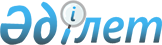 "Қазақстан Республикасының Үкіметі мен халықаралық қаржы ұйымдары арасындағы әріптестік туралы негіздемелік келісімдерді іске асыру жөніндегі Үйлестіру Кеңесін құру туралы" Қазақстан Республикасы Үкіметінің 2014 жылғы 9 маусымдағы № 632 қаулысына толықтыру енгізу туралы
					
			Күшін жойған
			
			
		
					Қазақстан Республикасы Үкіметінің 2019 жылғы 20 маусымдағы № 423 қаулысы. Күші жойылды - Қазақстан Республикасы Үкіметінің 2022 жылғы 15 қыркүйектегі № 699 қаулысымен
      Ескерту. Күші жойылды - ҚР Үкіметінің 15.09.2022 № 699 қаулысымен.
      Қазақстан Республикасының Үкіметі ҚАУЛЫ ЕТЕДІ:
      1. "Қазақстан Республикасының Үкіметі мен халықаралық қаржы ұйымдары арасындағы әріптестік туралы негіздемелік келісімдерді іске асыру жөніндегі Үйлестіру Кеңесін құру туралы" Қазақстан Республикасы Үкіметінің 2014 жылғы 9 маусымдағы № 632 қаулысына мынадай толықтыру енгізілсін:
      көрсетілген қаулымен бекітілген Қазақстан Республикасының Үкіметі мен халықаралық қаржы ұйымдары арасындағы әріптестік туралы негіздемелік келісімдерді іске асыру жөніндегі Үйлестіру Кеңесінің құрамы:
      Қазақстан тарапынан:
      мынадай мазмұндағы жолмен толықтырылсын:
      "Қазақстан Республикасының Сыртқы істер министрі".
      2. Осы қаулы қол қойылған күнінен бастап қолданысқа енгізіледі.
					© 2012. Қазақстан Республикасы Әділет министрлігінің «Қазақстан Республикасының Заңнама және құқықтық ақпарат институты» ШЖҚ РМК
				
      Қазақстан РеспубликасыныңПремьер-Министрі

А. Мамин
